TABLEAUX SUR LES COÛTS ASSOCIÉS À L’ADOPTION INTERNATIONALE*  *  *TABLES ON THE COSTS ASSOCIATED WITH INTERCOUNTRY ADOPTIONTABLES ON THE COSTS ASSOCIATED WITH INTERCOUNTRY ADOPTIONThe Tables on costs are designed to increase transparency by compiling the available information on the costs of intercountry adoption in States of origin and receiving States. The Tables do not aim to provide prospective adoptive parents (“PAPs”) or other actors with a definitive, “total cost” for an intercountry adoption. Rather, they aim to be a reference point for PAPs and other actors to identify if the costs which they encounter in the State of origin (Table I) and the receiving State (Table II) are of the nature and within the range provided in the Tables. The Experts’ Group will continue its discussions regarding the best method of collecting the data as well as the timeline for providing the data. It will also decide on where and how the tables should be published.The Tables also include information about the “contributions” which may be demanded from PAPs by certain States of origin or adoption accredited bodies in the context of an intercountry adoption. Such contributions should not be considered as “costs” of an intercountry adoption since they are distinct from the real or actual costs of the adoption procedure (i.e., they are distinct from the cost of providing all the services necessary in the receiving State and the State of origin to complete each particular adoption). Nevertheless, in order to reflect the current practice of some States, they have been included in the tables.INSTRUCTIONS FOR COMPLETION OF THE TABLESTables I and II may be completed by States to provide information concerning the estimated costs and contributions associated with an intercountry adoption in the particular State of origin or receiving State. States of origin may complete Table I. Receiving States may complete Table II. States that are both States of origin and receiving States may complete both Tables.Column “Purpose”The “other” category should be used to add any category of costs not previously listed in the column. Please be as specific as possible.Column “Charged by”For each category of costs, please select the type of authority, body or person that best corresponds. The following abbreviations are used: (CAN) 		Central Authority National(CAR)	 	Central Authority Regional(PA) 		Public Authority(CT) 		Court or tribunal(AB) 		Adoption Accredited Body(AB SO) 	Adoption Accredited Body of the State of origin(AB RS) 	Adoption Accredited Body of the receiving State(AP SO) 	Adoption Approved (Non-accredited) Person of the State of origin(AP RS) 	Adoption Approved (Non-accredited) Person of the receiving State(OP) 	Other professionals (e.g., lawyer, doctor, translator, interpreter)(N/A) 	Not applicable – if service is not performedColumn “Name of the authority, body or person”Please use the space in this column to specify the name of the authority, body, person or the type of professional whenever possible.Column “Amount”For each category of costs, please indicate the fixed amount, if applicable, or the range (minimum to maximum) that is charged for each category. You may use “free” when the service is provided free of charge, “not applicable” when the service is not provided, or “unknown” when the information is not yet available. You may find that some categories of costs are incurred in exceptional cases only (e.g., legal fees may not be required in certain States but may be incurred at the discretion of prospective adoptive parent(s)). In such a case, please indicate “0 to [estimate price when the prospective adoptive parent(s) select this service]”. You may also use the space in each category or use a footnote to specify the conditions under which an amount may be requested. TABLE I – STATE OF ORIGINCOSTS AND CONTRIBUTIONSTO BE PAID IN [NAME OF THE STATE OF ][YEAR]Date completed:This table is designed to provide prospective adoptive parents (“PAPs”) and other adoption actors with an overview of the costs and contributions (see p. 2 on the way to enter the “amount” in the tables) which may need to be paid in the above-mentioned State of origin when undertaking an intercountry adoption from that State. Unless indicated otherwise, the costs listed are for the adoption of ONE child. Please note: In order to obtain a comprehensive overview of the costs and contributions which may need to be paid by the PAPs, one will need also to refer to Table II (costs and contributions to be paid in the receiving State) as completed by the receiving State in which the PAPs habitually reside.Additional amounts, such as travel costs (which may include airfares and accommodation) may apply (see “travel requirements” section below) but only general information concerning this is requested in this table, not actual costs. TABLE II - RECEIVING STATECOSTS AND CONTRIBUTIONS TO BE PAID IN [NAME OF THE ][YEAR]Date completed:This table is designed to provide prospective adoptive parents (“PAPs”) and other adoption actors with an overview of the costs and contributions (see p. 2 on the way to enter the “amount” in the tables) which may need to be paid in the above-mentioned receiving State when undertaking an intercountry adoption to that State. Unless indicated otherwise, the costs listed are for the adoption of ONE child. Please note: In order to obtain a comprehensive overview of the costs and contributions which may need to be paid by the PAPs, one will need also to refer to Table I (costs and contributions to be paid in the State of origin) as completed by the State of origin in which the child habitually resides.Additional amounts, such as travel costs (which may include airfares and accommodation) may apply but are not included in this table. SECTION I: GENERAL FIXED COSTS TO BE PAID IN THE  (regardless of the State of origin from which the adoptable child comes)Please note: add as many rows to the table as required, according to the number of ABs present in your State.SECTION II: OTHER POSSIBLE COSTS (Which may or may not be incurred by PAPs, depending upon the State of origin from which the adoptable child comes. Please ensure that the same costs are reported either in Table I (State of origin) or Table II (receiving State) but not in both)Please note: please complete one table for each State of origin with which your State works. Every table should contain one row for each accredited body authorised to work in the particular State of origin.SECTION III: CONTRIBUTIONS DEMANDED BY AN AB 
FOR A SPECIFIC STATEPlease note: please complete one table for each State of origin with which your State works. Every table should contain one row for each accredited body authorised to work in the particular State of origin.SECTION IV: FINANCIAL ASSISTANCEadoptionjuin / June 2014(Édition provisoire dans l'attente 
de l’achèvement de la version française / Provisional edition pending completion 
of the French version)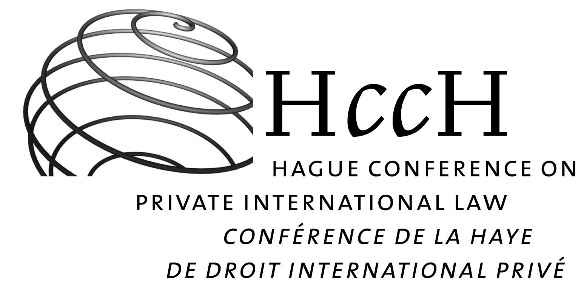 COSTSCOSTSCOSTSCOSTSCOSTSPurpose of the service covered by the costPurpose of the service covered by the costCharged byName of the authority, body or personAmount[currency]Administrative application feeAdministrative application fee□ CAN	□ CAR□ PA	□ N/AAdministrative processing feeAdministrative processing fee□ CAN	□ CAR□ PA	□ N/ACourt feesCourt fees□ CT	□ N/AVisa(s) for PAPs to enter the State of originVisa(s) for PAPs to enter the State of origin□ PA	□ N/A Specialised professionalsLegal services (e.g., legal advice and representation in the State of origin)□ AB SO	□ AB RS□ OP	□ N/ASpecialised professionalsNotary’s fees□ OP	□ N/ASpecialised professionalsMedical services (e.g., health examination for the child)□ OP	□ N/ASpecialised professionalsPsychologists / counselling□ AB SO	□ AB RS□ OP	□ N/ASpecialised professionalsInterpreter in the State of origin□ AB SO	□ AB RS□ OP	□ N/ASpecialised professionalsOther: [please specify]Documentation Birth certificate(s) of the child□ PA	□ CT□ N/A□ PA	□ CT□ N/ADocumentation Passport from the State of origin□ PA	□ N/A□ PA	□ N/ADocumentation Legalisation of documents in the State of origin□ PA	□ CT□ N/A□ PA	□ CT□ N/ADocumentation Translation of documents in the State of origin□ AB SO	□ AB RS□ OP	□ N/A    □ AB SO	□ AB RS□ OP	□ N/A    Documentation Other: [please specify]Other costs charged by an AB of the State of origin (not included in other categories)[please specify]Other costs charged by an AB of the State of origin (not included in other categories)[please specify]□ AB SO	□ N/A□ AB SO	□ N/AEmigration / Exit fees for the child (e.g., fee to exit the State)Emigration / Exit fees for the child (e.g., fee to exit the State)□ PA	□ N/A□ PA	□ N/AOther: [please specify]Other: [please specify]CONTRIBUTIONSCONTRIBUTIONSCONTRIBUTIONSCONTRIBUTIONSPurposeCharged byName of the authority, body or personAmount[currency]Contributions demanded by the State of origin[Please specify for what purpose this money is collected]□ CAN	□ CAR□ PA	□ N/AContributions demanded by an accredited body of the State of origin[Please specify for what purpose this money is collected (e.g. for the care of the child)]□ AB SO □ N/ATRAVEL REQUIREMENTSTRAVEL REQUIREMENTS[Please specify if prospective adoptive parent(s) is / are required to personally travel to the State of origin and the number of compulsory trips as well as the minimum number of days which he / she / they are required to stay in the State of origin].COSTS COSTS COSTS COSTS COSTS COSTS Purpose of the service covered by the costPurpose of the service covered by the costCharged by Name of the authority, body or personName of the authority, body or personAmount[currency]Charged by an authorityCharged by an authorityCharged by an authorityCharged by an authorityCharged by an authorityCharged by an authorityAdministrative application feeAdministrative application fee□ CAN	□ CAR□ PA	□ N/AAdministrative processing feeAdministrative processing fee□ CAN	□ CAR□ PA	□ N/ACourt feesCourt fees□ CT	□ N/ADocumentation Certificates issued in the receiving State (e.g., birth, marriage, criminal records)□ PA	□ CT□ N/ADocumentation Passports (for PAPs and child)□ PA	□ N/ADocumentation Immigration procedures for the child in the receiving State (e.g., visa or other entry requirement)□ PA	□ N/ADocumentation Other: please specifyCharged by an AB in the RSCharged by an AB in the RSCharged by an AB in the RSCharged by an AB in the RSCharged by an AB in the RSCharged by an AB in the RSPurpose of the service covered by the costPurpose of the service covered by the costCharged by Charged by Name of ABAmount[currency]Opening of the adoption case fileOpening of the adoption case file□ AB RS 	□ N/A□ AB RS 	□ N/AOpening of the adoption case fileOpening of the adoption case file□ AB RS 	□ N/A□ AB RS 	□ N/AOpening of the adoption case fileOpening of the adoption case file□ AB RS 	□ N/A□ AB RS 	□ N/AOpening of the adoption case fileOpening of the adoption case file□ AB RS 	□ N/A□ AB RS 	□ N/AOpening of the adoption case fileOpening of the adoption case file□ AB RS 	□ N/A□ AB RS 	□ N/AAdministration and file processing costsAdministration and file processing costs□ AB RS 	□ N/A□ AB RS 	□ N/AAdministration and file processing costsAdministration and file processing costs□ AB RS 	□ N/A□ AB RS 	□ N/AAdministration and file processing costsAdministration and file processing costs□ AB RS 	□ N/A□ AB RS 	□ N/AAdministration and file processing costsAdministration and file processing costs□ AB RS 	□ N/A□ AB RS 	□ N/AAdministration and file processing costsAdministration and file processing costs□ AB RS 	□ N/A□ AB RS 	□ N/AMembership of the ABMembership of the AB□ AB RS 	□ N/A□ AB RS 	□ N/AMembership of the ABMembership of the AB□ AB RS 	□ N/A□ AB RS 	□ N/AMembership of the ABMembership of the AB□ AB RS 	□ N/A□ AB RS 	□ N/AMembership of the ABMembership of the AB□ AB RS 	□ N/A□ AB RS 	□ N/AMembership of the ABMembership of the AB□ AB RS 	□ N/A□ AB RS 	□ N/AOther administrative costs / fee for overhead[please explain what fees cover]Other administrative costs / fee for overhead[please explain what fees cover]□ AB RS 	□ N/A□ AB RS 	□ N/AOther administrative costs / fee for overhead[please explain what fees cover]Other administrative costs / fee for overhead[please explain what fees cover]□ AB RS 	□ N/A□ AB RS 	□ N/AOther administrative costs / fee for overhead[please explain what fees cover]Other administrative costs / fee for overhead[please explain what fees cover]□ AB RS 	□ N/A□ AB RS 	□ N/AOther administrative costs / fee for overhead[please explain what fees cover]Other administrative costs / fee for overhead[please explain what fees cover]□ AB RS 	□ N/A□ AB RS 	□ N/AOther administrative costs / fee for overhead[please explain what fees cover]Other administrative costs / fee for overhead[please explain what fees cover]□ AB RS 	□ N/A□ AB RS 	□ N/ACharged by an authority, an AB or other personCharged by an authority, an AB or other personCharged by an authority, an AB or other personCharged by an authority, an AB or other personPurpose of the service covered by the costCharged by Name of the authority, body or personAmount[currency]Home study (preparation of the psychosocial evaluation on suitability to adopt of PAPs)□ CAN	□ CAR□ AB RS	□ AP RS□ PA	□ N/AGeneral preparation, education and training programs for PAPs□ CAN	□ CAR□ AB RS	□ AP RS□ PA	□ OP□ N/AMedical services and related certificates (e.g., health examination for PAPs)□ AB RS	□ AP RS□ PA	□ OP□ N/ALegal advice and representation□ AB RS	□ AP RS□ OP	□N/AAdditional psychological services (e.g., for special needs children and other services provided to the child)□ AB RS	□ AP RS□ PA	□ OP□ N/APost-adoption counsellingPost-adoption counselling□ CAN	□ CAR□ AB RS	□ AP RS□ PA	□ OP□ N/A□ CAN	□ CAR□ AB RS	□ AP RS□ PA	□ OP□ N/AOthers costsOthers costsOthers costsOthers costsOthers costsOthers costsPurpose of the service covered by the costCharged by Charged by Name of the authority, body or personName of the authority, body or personAmount[currency][please specify]Purpose of the service covered by the costCharged byState of originAmount[currency]Legalisation of documents in the receiving State□ PA	□ OP□ N/A[NAME OF SO 1]Legalisation of documents in the receiving State□ PA	□ OP□ N/A[NAME OF SO 2]Legalisation of documents in the receiving State□ PA	□ OP□ N/A[NAME OF SO 3]Translation of documents in the receiving State□ OP	□ N/A[NAME OF SO 1]Translation of documents in the receiving State□ OP	□ N/A[NAME OF SO 2]Translation of documents in the receiving State□ OP	□ N/A[NAME OF SO 3]Other (e.g., in the case of adoptions not mediated in the SO by an AB)□ CA	□ PA □ OP	□ N/A[NAME OF SO 1]Other (e.g., in the case of adoptions not mediated in the SO by an AB)□ CA	□ PA □ OP	□ N/A[NAME OF SO 2]Other (e.g., in the case of adoptions not mediated in the SO by an AB)□ CA	□ PA □ OP	□ N/A[NAME OF SO 3][NAME OF THE STATE OF  1]Charged by ABAmount
[currency]Programme costs (e.g., costs to pay the representative in the State of origin, administrative / rental costs if applicable)[NAME OF AB 1]Programme costs (e.g., costs to pay the representative in the State of origin, administrative / rental costs if applicable)[NAME OF AB 2]Programme costs (e.g., costs to pay the representative in the State of origin, administrative / rental costs if applicable)[NAME OF AB 3]Communication costs (e.g., telephone, internet, video-conferencing associated with a particular country)[NAME OF AB 1]Communication costs (e.g., telephone, internet, video-conferencing associated with a particular country)[NAME OF AB 2]Communication costs (e.g., telephone, internet, video-conferencing associated with a particular country)[NAME OF AB 3]Specific preparation, education and training programmes for PAPs[NAME OF AB 1]Specific preparation, education and training programmes for PAPs[NAME OF AB 2]Specific preparation, education and training programmes for PAPs[NAME OF AB 3]Preparation of post-adoption reports[NAME OF AB 1]Preparation of post-adoption reports[NAME OF AB 2]Preparation of post-adoption reports[NAME OF AB 3]Other [NAME OF AB 1]Other [NAME OF AB 2]Other [NAME OF AB 3][NAME OF THE STATE OF  2]Charged by ABAmount [currency]Programme costs (e.g., costs to pay the representative in the State of origin, administrative / rental costs if applicable)[NAME OF AB 1]Programme costs (e.g., costs to pay the representative in the State of origin, administrative / rental costs if applicable)[NAME OF AB 2]Programme costs (e.g., costs to pay the representative in the State of origin, administrative / rental costs if applicable)[NAME OF AB 3]Communication costs (e.g., telephone, internet, video-conferencing associated with a particular country)[NAME OF AB 1]Communication costs (e.g., telephone, internet, video-conferencing associated with a particular country)[NAME OF AB 2]Communication costs (e.g., telephone, internet, video-conferencing associated with a particular country)[NAME OF AB 3]Specific preparation, education and training programmes for PAPs[NAME OF AB 1]Specific preparation, education and training programmes for PAPs[NAME OF AB 2]Specific preparation, education and training programmes for PAPs[NAME OF AB 3]Preparation of post-adoption reports[NAME OF AB 1]Preparation of post-adoption reports[NAME OF AB 2]Preparation of post-adoption reports[NAME OF AB 3]Other [NAME OF AB 1]Other [NAME OF AB 2]Other [NAME OF AB 3][NAME OF THE STATE OF  1]Charged by ABAmount [currency]Contributions demanded by the accredited body of the receiving State [Please specify for what purpose the money is collected][NAME OF AB 1]Contributions demanded by the accredited body of the receiving State [Please specify for what purpose the money is collected][NAME OF AB 2]Contributions demanded by the accredited body of the receiving State [Please specify for what purpose the money is collected][NAME OF AB 3]Contributions demanded by the accredited body of the receiving State [Please specify for what purpose the money is collected][NAME OF AB 4]Contributions demanded by the accredited body of the receiving State [Please specify for what purpose the money is collected][NAME OF AB 5][NAME OF THE STATE OF  2]Charged by ABAmount [currency]Contributions demanded by the accredited body of the receiving State [Please specify for what purpose the money is collected][NAME OF AB 1]Contributions demanded by the accredited body of the receiving State [Please specify for what purpose the money is collected][NAME OF AB 2]Contributions demanded by the accredited body of the receiving State [Please specify for what purpose the money is collected][NAME OF AB 3]Contributions demanded by the accredited body of the receiving State [Please specify for what purpose the money is collected][NAME OF AB 4]Contributions demanded by the accredited body of the receiving State [Please specify for what purpose the money is collected][NAME OF AB 5]FINANCIAL ASSISTANCE AVAILABLETO PAPs (e.g., tax benefits or other allowances)FINANCIAL ASSISTANCE AVAILABLETO PAPs (e.g., tax benefits or other allowances)FINANCIAL ASSISTANCE AVAILABLETO PAPs (e.g., tax benefits or other allowances)FINANCIAL ASSISTANCE AVAILABLETO PAPs (e.g., tax benefits or other allowances)PurposeApplicable to all PAPs?Name of authority, body or person providing assistanceAmount [currency]FINANCIAL ASSISTANCE AVAILABLETO ABs (e.g., subsidies, tax benefits or other assistance)FINANCIAL ASSISTANCE AVAILABLETO ABs (e.g., subsidies, tax benefits or other assistance)FINANCIAL ASSISTANCE AVAILABLETO ABs (e.g., subsidies, tax benefits or other assistance)FINANCIAL ASSISTANCE AVAILABLETO ABs (e.g., subsidies, tax benefits or other assistance)PurposeApplicable to all ABs?Name of authority, body or person providing assistanceAmount [currency]